    Základní škola     OLOMOUC      Zeyerova 28             příspěvková organizaceObjednáváme u Vás 4 počítače včetně monitorů dle osobní domluvy.Fakturu v celkové hodnotě 71.720,- Kč  vystavte  na adresu školy: Základní škola OlomoucZeyerova 28Příspěvková organizace779 00 OlomoucIČO: 47657162Telefon:    585243872Správce rozpočtu:Anast. NezhybováObjednávku převzala:Staňková							Mgr. Alena Miková 							   ředitelka školyPOŠTA: 779 00 OLOMOUC, Zeyerova 28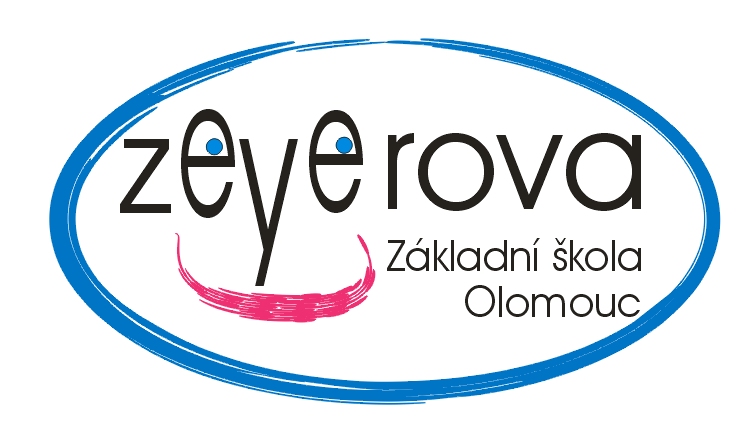 POŠTA: 779 00 OLOMOUC, Zeyerova 28Tel.: 585 243 872 /  Fax: 585 237 395P.O.BOX 150E-mail: info@zs-zeyerova.cz ; www.zs-zeyerova.czE-mail: info@zs-zeyerova.cz ; www.zs-zeyerova.czObjednávka číslo: ZŠ-Zey/ OBJ /2016034V Olomouci: 23.62017